=5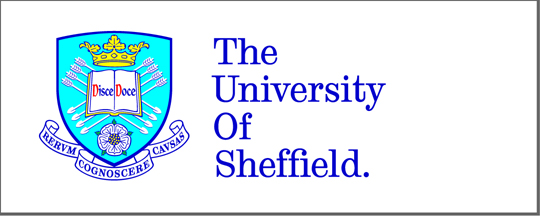 Manipulating stomatal density affects plant growth, yield and drought tolerancebyTimothy William Doheny-AdamsDepartment of Molecular Biology and BiotechnologyA thesis submitted for the degree of Doctor of PhilosophySeptember 2012